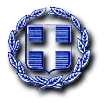 ΕΛΛΗΝΙΚΗ ΔΗΜΟΚΡΑΤΙΑ	Ραφήνα, 24-1-2020ΝΟΜΟΣ ΑΤΤΙΚΗΣ	Αρ. Πρωτ. 1220  ΔΗΜΟΣ ΡΑΦΗΝΑΣ-ΠΙΚΕΡΜΙΟΥ		ΠΡΟΣ: ΜΕΛΗ ΟΙΚΟΝΟΜΙΚΗΣΤαχ. Δ/νση: Αραφηνίδων Αλών 12	  	ΕΠΙΤΡΟΠΗΣΤαχ. Κωδ.: 19009 Ραφήνα                                    Fax:  22940-23481                                         ΠΡΟΣΚΛΗΣΗ ΣΕ ΣΥΝΕΔΡΙΑΣΗ ΑΡ. 5Η Πρόεδρος της Οικονομικής Επιτροπής του Δήμου Ραφήνας - Πικερμίου, σας καλεί σε συνεδρίαση της Οικονομικής Επιτροπής την Τρίτη 28 Ιανουαρίου 2020 και ώρα 10 π.μ. στο Δημοτικό Κατάστημα Ραφήνας, προκειμένου να συζητηθούν και να ληφθούν αποφάσεις για τα παρακάτω θέματα:Λήψη απόφασης περί Συγκρότησης Επιτροπής Διαγωνισμού και Έγκρισης Όρων Διακήρυξης για την παροχή της επιστημονικής υπηρεσίας με τίτλο: «Παρεμβάσεις αποκατάστασης και ανάδειξης του κτιριακού αποθέματος στον  λόφο του Οχυρού (ΕΣΠΑ)- ΥΠΟΕΡΓΟ 5 Συμβουλευτικές υπηρεσίες υποστήριξης για την υλοποίηση της Πράξης». Λήψη απόφασης περί έγκρισης 1ης αναμόρφωσης προϋπολογισμού ΔΟΠΑΠ έτους 2020. Η ΠΡΟΕΔΡΟΣΤΣΕΒΑ -ΜΗΛΑ ΔΗΜΗΤΡΑ